Natur- und Vogelschutzverein Pfäffikon ZH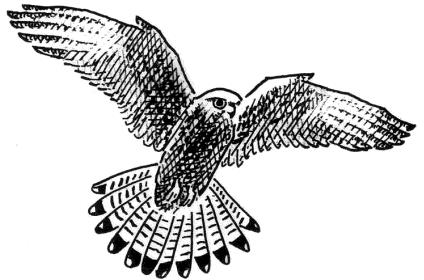 StatutenName, Sitz und ZweckArt. 1Unter dem Namen Natur- und Vogelschutzverein Pfäffikon ZH besteht seit dem 13.02.1927 ein parteipolitisch neutraler, gemeinnütziger Verein im Sinne von Art. 60 ff ZGBV mit Sitz in Pfäffikon ZH.Art. 2Der Verein tritt für einen umfassenden Naturschutz ein. Er setzt sich insbesondere ein fürein natur- und umweltgerechtes Handelnden Schutz, die Pflege und Verbesserung der Lebensgrundlagen von Pflanzen, Tieren und Menschendie Erhaltung und Förderung der Biodiversität in einer ökologisch genutzten Kultur- landschaftdie Erhaltung von gefährdeten Pflanzen- und Tierarten.Art. 3Der Verein sucht diese Ziele zu erreichen durchPflege und Gestaltung von schützenswerten Objektendie Erhaltung und Neuschaffung von biologisch wertvollen Lebensräumen, unter anderem auch im Siedlungsgebietdie Information der Bevölkerungdie Zusammenarbeit mit zielverwandten Organisationen, den Behörden und der Öffentlich- keitdie Stellungnahme zu sachpolitischen Naturschutzfragen, vor allem zu solchen von kommu- naler und regionaler BedeutungKontrolle des Vollzugs von gesetzlichen Bestimmungen im Natur- und UmweltschutzbereichArt. 4Der Verein ist Mitglied von BirdLife Zürich (kantonal) sowie BirdLife Schweiz (national).Mitgliedschaft und MittelArt. 5Mitglieder des Vereins können natürliche und juristische Personen sein.Art. 6Der Vorstand behält sich vor, Aufnahmeanträge für neue Mitgliedschaften abzulehnen.Art. 7Bei Wahlen und Abstimmungen haben juristische wie natürliche Personen eine, Familien höchs- tens zwei Stimmen. Stellvertretung ist nicht gestattet.Art. 8Austritte sind auf Ende des Kalenderjahres möglich und müssen dem Vorstand schriftlich (brieflich oder per Mail) mitgeteilt werden.Art. 9Mitglieder, die den Interessen des Vereins zuwiderhandeln oder ihren Verpflichtungen nicht nach- kommen, können durch einfaches Mehr des Vorstandes mit sofortiger Wirkung ausgeschlossen werden. Der Ausschluss muss nicht begründet werden. Den Betroffenen steht der Rekurs Weg an die nächste Generalversammlung offen, welche über den Ausschluss mit Zweidrittels-Mehrheit der Anwesenden endgültig entscheidet.Art. 10Es sind folgende Mitgliedschaftstypen möglich:Einzelmitglied ab 20 JahreJuristische PersonenSchülerInnen, Lernende und Studierende bis 20 JahrePaare oder Familien mit Kindern bis 20 JahreEhrenmitgliedDie Anpassung von Mitgliederbeiträgen wird an der Generalversammlung beschlossen.
Vorstandsmitglieder sind vom Mitgliederbeitrag befreit. 
Der Vorstand kann Ehrenmitglieder wählen. Ehrenmitglieder bezahlen keinen Mitgliederbeitrag. Art. 11Die Mittel des Vereins bestehen ausdem Vereinsvermögenden Mitgliederbeiträgenfreiwilligen Spenden und LegatenZuwendungen der öffentlichen Handdem Erlös aus Aktionen des VereinsOrgane des VereinsArt. 12Die Vereinsorgane sind Generalversammlung (GV), Vorstand und Revisoren.Art. 13Die ordentliche GV findet in der Regel im ersten Quartal des neuen Jahres statt und muss den Mitgliedern 3 Wochen vorher schriftlich bekannt gegeben werden. Anträge zuhanden der GV müssen dem Vorstand bis Ende Dezember schriftlich eingereicht werden.Art. 14Der ordentlichen GV obliegen die folgenden Geschäfte:Wahl der Stimmenzähler und PräsenzProtokoll der letzten GeneralversammlungJahresberichtJahresrechnungRevisorenberichtFestlegung der Ausgabenkompetenz des VorstandesBudgetFestsetzung der Jahresbeiträge für das nächste VereinsjahrWahl der Präsidentin/des Präsidenten und der übrigen Vorstandsmitglieder10	Wahl der Revisorinnen/der RevisorenInformationen für die Teilnahme an der DelegiertenversammlungAnträgeBeschlussfassung über Rekurse, Statutenänderungen und Beitritt zu anderen OrganisationenVerschiedenesArt. 15Eine ausserordentliche GV wird vom Vorstand einberufen, wenn wichtige und dringende Geschäfte es erfordern oder wenn mindestens ein Fünftel aller Mitglieder schriftlich und mit Angabe der zu behandelnden Geschäfte eine ausserordentliche GV verlangt.Art. 16  Abstimmungen und Wahlen erfolgen in der Regel offen. Über Geschäfte, die nicht in der   Traktandenliste angekündigt sind, kann kein Beschluss gefasst werden.Art. 17Bei Abstimmungen entscheidet das einfache Mehr. Für Wahlen gilt zuerst das absolute, dann das relative Mehr der stimmenden Mitglieder. Bei Stimmengleichheit gibt die/der Vorsitzende den Stichentscheid.Art. 18Unter besonderen Umständen kann der Vorstand anstelle einer GV mit physischer Anwesenheit der beteiligten Personen:eine virtuelle GV mit elektronischen Hilfsmitteln durchführen. Hierbei sind auf elektronischem Weg eine Diskussion und eine Abstimmungs- und Wahlverfahren zu gewährleisten. Die Diskussion kann auch vor der virtuellen GV stattfinden, zum Beispiel per E-Mail.eine Abstimmung oder Wahl auf schriftlichem und / oder elektronischem Weg durchführen.Dabei gelten Termine, Ablauf sowie Abstimmungs- und Wahlverfahren gemäss Art. 12-17.Art. 19Der Vorstand besteht aus mindestens 5 Mitgliedern und besorgt alle Geschäfte, die nicht der GV zustehen. Mit Ausnahme der Präsidentin/des Präsidenten konstituiert sich der Vorstand selbst.Es sind eine Vizepräsidentin/ein Vizepräsident, ein Kassier/eine Kassiererin und eine Aktuarin/ein Aktuar zu bestimmen. Weitere Mitglieder amten als Beisitzende.Art. 20Rechtsverbindlich für den Verein zeichnen zwei Vorstandsmitglieder. Für Verbindlichkeiten des Vereins haftet der Verein nur mit dem Vereinsvermögen.Art. 21Die zwei Revisorinnen/Revisoren haben nach der Prüfung der Rechnung der GV schriftlich Bericht und Antrag zu stellen. Sie sind alternierend zu wählen.Art. 22Die Amtsdauer aller Gewählten beträgt zwei Jahre. Bei Ersatzwahlen beenden die Neugewählten die Amtsdauer der Vorgänger/Vorgängerinnen.SchlussbestimmungenArt. 23Für Statutenänderungen ist die absolute, für die Vereinsauflösung die Zweidrittels-Mehrheit der an der GV anwesenden Mitglieder notwendig.Art. 24Bei einer Vereinsauflösung bestimmt die GV mit einfachem Mehr über die weitere Verwendung des Vereinsvermögens und der Vereinsakten.Art. 25Diese Statuten wurden von der Generalversammlung am 11. März 2021 genehmigt und treten sofort in Kraft. Sie ersetzen die früheren nachgeführten Statuten vom 1. Mai 2011. Nachführung von Art. 1 an der Generalversammlung vom 10. März 2022 genehmigt.Pfäffikon, 10. März 2022 Der Präsident				Manuel WalderDie Vizepräsidentin		Edith Küpfer